C&P Examination Survey Screen Shot for url: https://www.surveymonkey.com/create/survey/preview?r=true&sm=QXTsaIRDzWQ6IrDkAdr_2BKGO4DfgjEUL963_2BRJfcoEyoT_2BM0WQn_2FPDt2R5xZP_2F_2Buh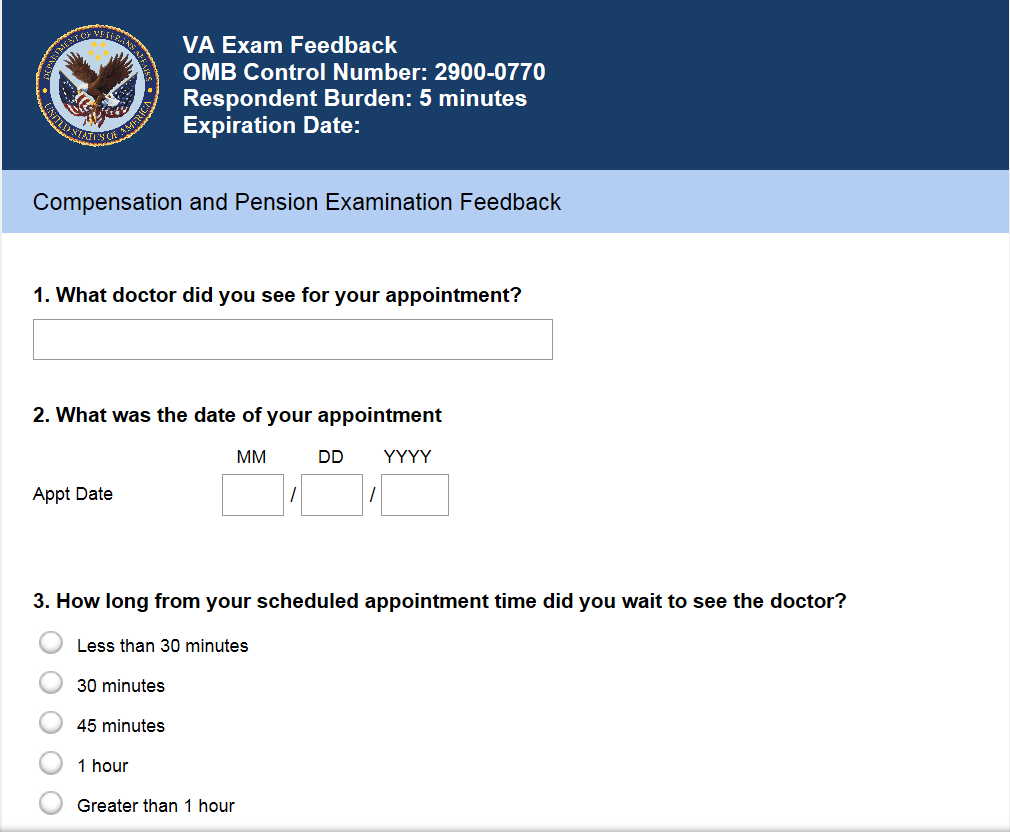 